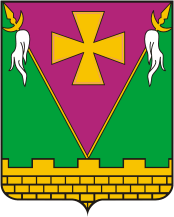 АДМИНИСТРАЦИЯ ЮЖНО-КУБАНСКОГО                                 СЕЛЬСКОГО ПОСЕЛЕНИЯ ДИНСКОГО РАЙОНАПОСТАНОВЛЕНИЕот 10.01.2022                                                                                       № 01 поселок ЮжныйО присвоении наименования улице, расположенной в границах земельного участка с кадастровым номером 23:07:0301032:1065 поселка Южный Динского района Краснодарского краяВ соответствии с Уставом Южно-Кубанского сельского поселения Динского района, решением Совета Южно-Кубанского сельского поселения от 30.09.2011 № 38 «Об утверждении Положения о порядке присвоения наименований (переименований) улицам, площадям, иным составным частям населенного пункта, установления нумерации домов, установки указателей с наименованиями улиц и номеров домов, присвоения адресов объектам недвижимости на территории Южно-Кубанского сельского поселения Динского района», согласно заключения комиссии по присвоению наименований (переименований) улиц и иным составным частям поселка Южный от 29.12.2021,                           п о с т а н о в л я ю:1. Присвоить следующее наименование улице, расположенной в границах земельного участка с кадастровым номером 23:07:0301032:1065 поселка Южный Динского района Краснодарского края:- Российская Федерация, Краснодарский край, Динской муниципальный район, сельское поселение Южно-Кубанское, Южный поселок, Керченская улица.2. Утвердить схему расположения улицы Керченской поселка Южный, согласно приложению к настоящему постановлению. 3. Общему отделу администрации Южно-Кубанского сельского поселения (Лебедь) официально обнародовать настоящее постановление и обеспечить его размещение на официальном сайте администрации Южно-Кубанского сельского поселения в сети «Интернет» в разделе «Документы».	4. Постановление вступает в силу после его обнародования.Исполняющий обязанности главыадминистрации Южно-Кубанского сельского поселения                                                                           И.Е. КабашныйСХЕМА расположения улицы Керченской поселка Южный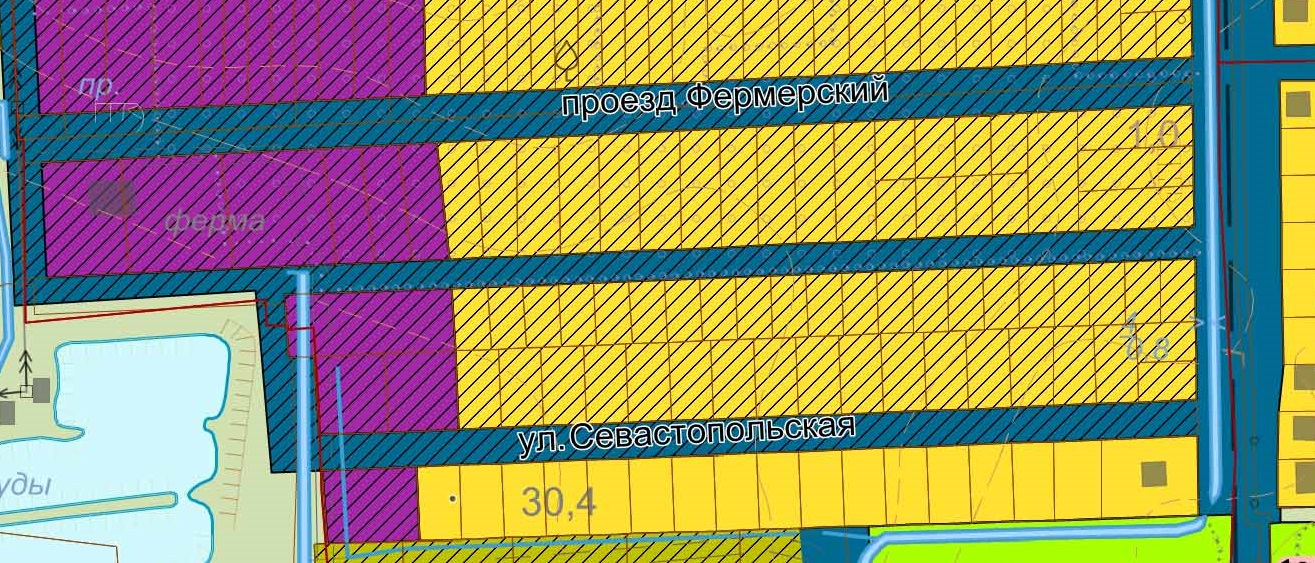 Начальник отдела жилищно-коммунальногохозяйства, малого и среднего бизнеса                                              И.Е. КабашныйПриложениек постановлению администрацииЮжно-Кубанского сельского поселенияДинского районаот 10.01.2021 № 01